รายงานการติดตามและประเมินผลแผนพัฒนาท้องถิ่นประจำปีงบประมาณ พ.ศ.๒๕๖4 (๑ ตุลาคม พ.ศ.๒๕๖3 – ๓๐ กันยายน พ.ศ.๒๕๖4)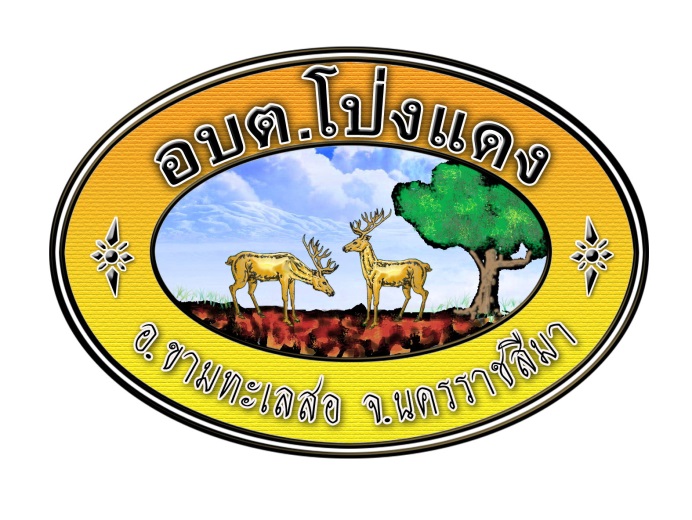 องค์การบริหารส่วนตำบลโป่งแดงอำเภอขามทะเลสอ  จังหวัดนครราชสีมาโดยคณะกรรมการติดตามและประเมินผลแผนพัฒนาคำนำ		ตามระเบียบกระทรวงมหาดไทย ว่าด้วยการจัดทำแผนพัฒนาขององค์กรปกครองส่วนท้องถิ่น   พ.ศ. ๒๕๔๘ แก้ไขเพิ่มเติม (ฉบับที่ ๒ และ ๓) พ.ศ.2561  ข้อ ๒๙ (๓) กำหนดให้คณะกรรมการติดตามและประเมินผลแผนพัฒนาท้องถิ่น และคณะกรรมการพัฒนาท้องถิ่น  ต้องรายงานผลและเสนอความเห็นซึ่งได้จากการติดตามและประเมินผลแผนพัฒนาท้องถิ่นต่อผู้บริหารท้องถิ่น เพื่อให้ผู้บริหารท้องถิ่นเสนอต่อสภาท้องถิ่น และคณะกรรมการพัฒนาท้องถิ่น พร้อมทั้งประกาศผลการติดตามและประเมินผลแผนพัฒนาท้องถิ่นให้ประชาชน       ในท้องถิ่นทราบในที่เปิดเผยภายในสิบห้าวันนับแต่วันรายงานผลและเสนอความเห็นดังกล่าว และต้องปิดประกาศไว้เป็นระยะเวลาไม่น้อยกว่าสามสิบวันโดยอย่างน้อยปีละหนึ่งครั้งภายในเดือนธันวาคมของทุกปี และข้อ ๓๐ (๕) ผู้บริหารท้องถิ่นเสนอผลการติดตามและประเมินผลต่อสภาท้องถิ่น และคณะกรรมการพัฒนาท้องถิ่น พร้อมทั้งประกาศผลการติดตามและประเมินผลแผนพัฒนาท้องถิ่นให้ประชาชนในท้องถิ่นทราบในที่เปิดเผยภายในสิบห้าวันนับแต่วันที่ผู้บริหารท้องถิ่นเสนอผลการติดตามและประเมินผลดังกล่าว และต้องปิดประกาศไว้เป็นระยะเวลาไม่น้อยกว่าสามสิบวัน โดยอย่างน้อยปีละหนึ่งครั้งภายในเดือนธันวาคมของทุกปี		คณะกรรมการติดตามและประเมินผลแผนพัฒนาองค์การบริหารส่วนตำบลบึงอ้อ จึงได้จัดทำรายงานเล่มนี้ขึ้น เพื่อเสนอให้ผู้บริหารท้องถิ่น สภาท้องถิ่น และคณะกรรมการพัฒนาท้องถิ่นพิจารณาผลการดำเนินงานตามแผนพัฒนาท้องถิ่น (พ.ศ.๒๕๖๑ – พ.ศ.๒๕๖5) ประจำปีงบประมาณ พ.ศ.๒๕๖4 ตั้งแต่วันที่ ๑ ตุลาคม พ.ศ.๒๕๖3 – ๓0 กันยายน พ.ศ. ๒๕๖4  และจะประกาศให้ประชาชนทราบตามระเบียบต่อไป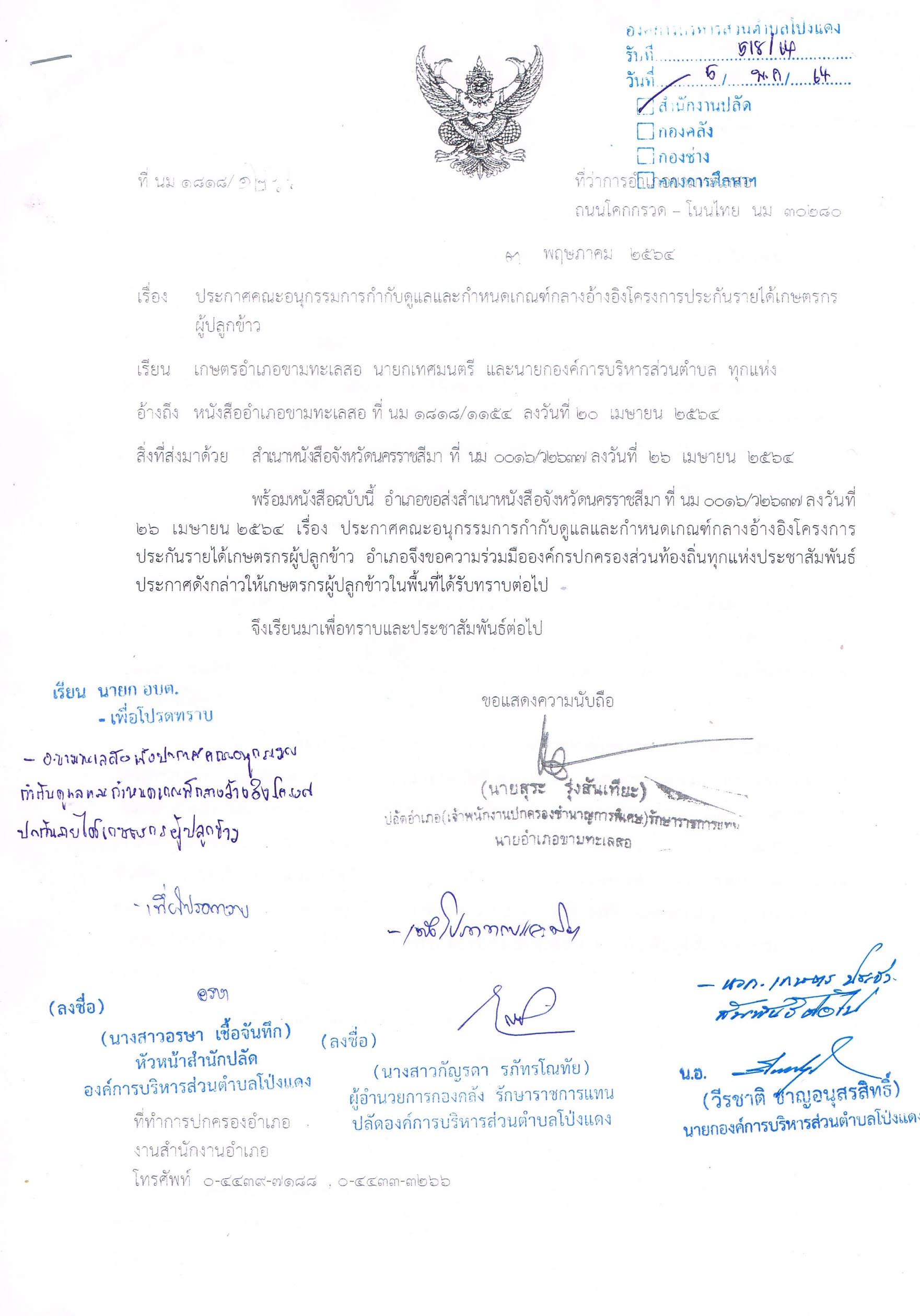                                                   (ลงชื่อ)				            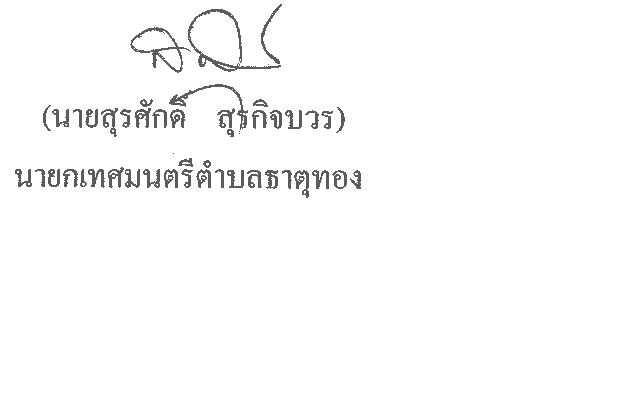                                                            (นางสาวกัญรดา  รภัทรโณทัย)                                                     ผู้อำนวยการกองคลัง  รักษาราชการแทน                                           ปลัดองค์การบริหารส่วนตำบลโป่งแดง  ปฏิบัติหน้าที่แทน             นายกองค์การบริหารส่วนตำบลโป่งแดงสารบัญ										         หน้าส่วนที่ ๑	   บทนำ									           ๑ส่วนที่ ๒   ยุทธศาสตร์และแนวทางการพัฒนา						๔ส่วนที่ ๓   การติดตามและประเมินผลแผนพัฒนา				 		๗ส่วนที่ 1บทนำ๑. หลักการและเหตุผลจากการที่รัฐธรรมนูญแห่งราชอาณาจักรไทย พุทธศักราช ๒๕๖๐ มาตรา ๒๕๓ บัญญัติว่า ในการ ดำเนินงานให้องค์กรปกครองส่วนท้องถิ่น สภาท้องถิ่น และผู้บริหารท้องถิ่น เปิดเผยข้อมูลและรายงานผลการ ดำเนินงานให้ประชาชนทราบ รวมตลอดทั้งมีกลไกให้ประชาชนในท้องถิ่น มีส่วนร่วมด้วย ทั้งนี้ ตามหลักเกณฑ์และ วิธีการที่กฎหมายบัญญัติ และระเบียบกระทรวงมหาดไทยว่าด้วยการจัดทำแผนพัฒนาองค์กรปกครองส่วนท้องถิ่น พ.ศ. ๒๕๕๘ แก้ไขเพิ่มเติม (ฉบับที่ ๓) พ.ศ. ๒๕๖๑ ข้อ ๓๐ (๕) กำหนดให้ผู้บริหารท้องถิ่นเสนอผลการติดตามและประเมินผลต่อสภาท้องถิ่น และคณะกรรมการพัฒนาท้องถิ่น พร้อมทั้งประกาศผลการติดตามและประเมินผล แผนพัฒนาท้องถิ่น ให้ประชาชนในท้องถิ่นทราบในที่เปิดเผยภายในสิบห้าวันนับแต่วันที่ผู้บริหารท้องถิ่นเสนอผลการติดตามและประเมินผลดังกล่าว และต้องปิดประกาศไว้เป็นระยะเวลาไม่น้อยกว่าสามสิบวันโดยอย่างน้อยปีละ หนึ่งครั้งภายในเดือนธันวาคมของทุกปีรวมถึงเป็นการส่งเสริมให้องค์การบริหารส่วนตำบลมีบทบาท อำนาจหน้าที่ และมีอิสระในการบริหารจัดการท้องถิ่นของตนเองดังเห็นได้จากกฎหมายฉบับต่างๆ ส่งผลให้องค์การบริหารส่วนตำบลมีบทบาทหน้าที่เพิ่มมากขึ้น ทั้งในด้านโครงสร้างพื้นฐาน ด้านงานส่งเสริมคุณภาพชีวิต ด้านการจัดระเบียบชุมชน สังคม และการรักษาความสงบเรียบร้อย ด้านการวางแผน การส่งเสริมการลงทุนพาณิชยกรรมและการท่องเที่ยว ด้านการบริหาร จัดการและการอนุรักษ์ทรัพยากรธรรมชาติ สิงแวดล้อม และด้านศิลปวัฒนธรรม จารีตประเพณี และภูมีปัญญา ท้องถิ่นแม้ว่าจะมีอำนาจหน้าที่เพิ่มมากขึ้น แต่องค์การบริหารส่วนตำบลโป่งแดง ยังมีทรัพยากรจำกัด ทั้งบุคลากร งบประมาณ วัสดุ อุปกรณ์ เทคโนโลยี และนวัตกรรม ดังนั้น เพื่อให้การดำเนินงานขององค์การบริหารส่วนตำบลโป่งแดง เป็นไปอย่างมีประสิทธิภาพ และเกิดประสิทธิผล มีความโปร่งใส สร้างประโยชน์สูงสุดแก่ ท้องถิ่น สามารถดำเนินงานได้ตามเป้าหมายที่วางไว้ตอบสนองการทำงานเพื่อพัฒนาท้องถิ่นและสามารถบ่งชี้ความสำเร็จของแผนพัฒนาท้องถิ่นได้อย่างไรก็ตาม แม้ว่าองค์การบริหารส่วนตำบลโป่งแดงจะมีแผนพัฒนาท้องถิ่นที่ดีเพียงไรก็ตาม หากไม่สามารถบ่งชี้ถึงผลการดำเนินงานที่เกิดขึ้นได้ ก็ไม่สามารถที่จะบ่งบอกความสำเร็จของการพัฒนาท้องถิ่นได้ “การติดตามและประเมินผล” จึงเป็นเครื่องมือสำคัญที่จะช่วยในการปรับปรุงประสิทธิภาพในการดำเนินงาน ทั้งยังเป็นตัวบ่งชี้ว่าผลจากการดำเนินงานเป็นไปตามหรือบรรลุเป้าหมายหรือไม่อย่างไร เพื่อนำข้อมูลดังกล่าวมาใช้ในการ ปรับปรุง แก้ไข ขยายขอบเขต หรือแม้แต่ยุติการดำเนินงานโครงการต่างๆ  ตามแผนการพัฒนาท้องถิ่นต่อไป ๒. วัตถุประสงค์เพื่อให้ทราบถึงประสิทธิภาพในการดำเนินงานแยกตามยุทธศาสตร์การพัฒนาภายใต้กรอบการดำเนินโครงการที่บรรจุภายในแผนพัฒนาท้องถิ่น (พ.ศ.๒๕๖๑-๒๕๖5) ประจำปี ๒๕๖4  ยังจะแสดงถึงผลจากการดำเนินงานว่าเป็นไปตามหรือบรรลุเป้าหมายหรือไม่อย่างไร รวมถึงผลการประเมินความพึงพอใจของประชาชนต่อแผนการดำเนินงานประจำปี ๒๕๖4   เพื่อให้สามารถนำข้อมูลดังกล่าวมาปรับปรุง แก้โข ขยายขอบเขต หรือ แม้แต่ยุติการดำเนินงานให้เหมาะสม ๓. ขั้นตอนการดำเนินการประเมินและติดตามผลแผนพัฒนาท้องถิ่นระเบียบการติดตามและประเมินผลแผนพัฒนาท้องถิ่นตามระเบียบกระทรวงมหาดไทยว่าด้วยการจัดทำแผนพัฒนาขององค์กรปกครองส่วนท้องถิ่น พ.ศ. ๒๕๔๘ แก้ไขเพิ่มเติม (ฉบับที่ ๓) พ.ศ. ๒๕๖๑ (หมวด ๖ ข้อ ๒๘, ๒๙, ๓๐,๓๑) องค์การบริหารส่วนตำบลโป่งแดงได้กำหนดแนวทาง และขั้นตอนในการประเมินและติดตามผลแผนพัฒนาท้องถิ่น โดยมีขั้นตอนดังนี้๑) ผู้บริหารท้องถิ่นแต่งตั้งคณะกรรมการติดตามและประเมินผลแผนพัฒนาท้องถิ่น๒) คณะกรรมการติดตามและประเมินผลแผนพัฒนาท้องถิ่น กำหนดแนวทาง วิธีการในการติดตาม และประเมินผลแผนพัฒนา๓) คณะกรรมการติดตามและประเมินผลแผนพัฒนาท้องถิ่น ประเมินผลการรายงานผล๔) คณะกรรมการติดตามและประเมินผลแผนพัฒนาท้องถิ่น รายงานผลเสนอความเห็นต่อ ผู้บริหารท้องถิ่น๕) ผู้บริหารท้องถิ่นเสนอผลการติดตามและประเมินผลต่อสภาท้องถิ่น และคณะกรรมการ พัฒนาท้องถิ่น๖) ประกาศผลการติดตามและประเมินผลแผนพัฒนาให้ประชาชนในท้องถิ่นทราบโดยทั่วกัน ทั้งนี้ให้ปิดประกาศโดยเปิดเผยไม่น้อยกว่าสามสิบวันระยะเวลาในการติดตามและประเมินผลแผนพัฒนาท้องถิ่นการติดตามและประเมินผลแผนพัฒนาท้องถิ่น จะต้องดำเนินการให้แล้วเสร็จและผู้บริหารท้องถิ่นเสนอผลการติดตามและประเมินผลต่อสภาท้องถิ่น และคณะกรรมการพัฒนาท้องถิ่น พร้อมทั่งประกาศผลการติดตามและประเมินผลแผนพัฒนาท้องถิ่น ให้ประชาชนในท้องถิ่นทราบในที่เปิดเผยภายในสิบห้าวันนับแต่วันที่ผู้บริหารท้องถิ่นเสนอผลการติดตามและประเมินผลดังกล่าว และต้องปิดประกาศไว้เป็นระยะเวลาไม่น้อยกว่าสามสิบวันโดยอย่างน้อยปีละหนึ่งครั้งภายในเดือนธันวาคมของทุกปี (ระเบียบกระทรวงมหาดไทยว่าด้วยการจัดทำ แผนพัฒนาขององค์กรปกครองส่วนท้องถิ่น พ.ศ. ๒๕๔๘ แก้ไขเพิ่มเติม(ฉบับที่ ๓) พ.ศ. ๒๕๖๑ ข้อ ๓๐ (๕)รายละเอียดขั้นตอนการติดตามแผนพัฒนาท้องถิ่น ตามลำดับดังนี้๑. ผู้บริหารท้องถิ่นแต่งตั้งคณะกรรมการติดตามและประเมินผลแผนพัฒนาท้องถิ่น ดำเนินการ พิจารณาสรรหาและดัดเลือกคณะกรรมการฯ ตามระเบียบกระทรวงมหาดไทยว่าด้วยการจัดทำแผนพัฒนาขององค์กร ปกครองส่วนท้องถิ่น พ.ศ. ๒๔๔๘ แก้ไขเพิ่มเติม (ฉบับที่ ๓) พ.ศ. ๒๔๖๑ หมวด ๖ ข้อ ๒๘ เพื่อให้ได้คณะกรรมการ ตามระเบียบฯ พร้อมทำคำสั่งแต่งตั้ง และแจ้งผู้ได้รับการแต่งตั้ง๒. คณะกรรมการติดตามและประเมินผลแผนพัฒนาท้องถิ่น กำหนดแนวทาง วิธีการในการติดตาม และประเมินผลแผนพัฒนา คณะกรรมการติดตามและประเมินผล แผนพัฒนาท้องถิ่น ประชุม เพื่อเลือกประธาน คณะกรรมการ และเลขานุการของคณะกรรมการ พร้อมทั้งกำหนด แนวทาง วิธีการในการติดตามและประเมินผล แผนพัฒนา๓. คณะกรรมการติดตามและประเมินผลแผนพัฒนาท้องถิ่น ประชุมเพื่อพิจารณาการปฏิบัติงาน ๔. คณะกรรมการติดตามและประเมินผลแผนพัฒนาท้องถิ่น ประชุมเพื่อพิจารณาประเมินผลและการ รายงานผล ก่อนส่งรายงานเสนอความเห็นต่อผู้บริหารท้องถิ่น๕. คณะกรรมการติดตามและประเมินผลแผนพัฒนาท้องถิ่น รายงานผล เสนอความเห็นต่อผู้บริหารท้องถิ่น๖. ผู้บริหารท้องถิ่นเสนอผลการติดตามและประเมินผลต่อสภาท้องถิ่น คณะกรรมการพัฒนาท้องถิ่น ๗. ประกาศผลการติดตามและประเมินผล แผนพัฒนาให้ประชาชนในท้องถิ่นทราบโดยทั่วกัน ทั้งนี้ให้ปิดประกาศโดยเปิดเผยไม่น้อยกว่าสามสิบวัน๔. ประโยชน์ของการติดตามและประเมินผลแผนพัฒนาท้องถิ่น๑. ทำให้องค์การบริหารส่วนตำบลโป่งแดง มีทิศทางการพัฒนาที่ชัดเจนในการดำเนินงานและเป็นเครื่องมือในการพัฒนาท้องถิ่น๒. เพื่อให้การดำเนินงานขององค์การบริหารส่วนตำบลโป่งแดง เป็นไปอย่างมีประสิทธิภาพ และเกิดประสิทธิผล๓. ประชาชนมีส่วนร่วมในการพัฒนาท้องถิ่น ผ่านช่องทางของแบบประเมินความพึงพอใจ ๔. เกิดความโปร่งใส ด้วยกระบวนการตรวจสอบโดยภาคประชาชนในท้องถิ่น ๕. ได้แนวทางเพื่อสร้างประโยชน์สูงสุดต่อการพัฒนาแก่ท้องถิ่น สามารถประเมินผลการดำเนินงานว่าเป็นไปตามเป้าหมายที่วางไว้หรือไม่ ๖. เป็นตัวบ่งชี้ความสำเร็จของแผนพัฒนาท้องถิ่น๗.เป็นเครื่องมือสำคัญที่จะช่วยในการปรับปรุงประสิทธิภาพในการดำเนินงาน ๘. เป็นตัวบ่งชี้ผลการดำเนินงานว่าเป็นไปตามหรือบรรลุเป้าหมายหรือไม่อย่างไร เพื่อนำข้อมูลมาใช้ในการปรับปรุง แก้ไข ขยายขอบเขต หรือแม้แต่ยุติการดำเนินงานโครงการต่างๆ เพื่อให้สอดคล้อง ตรงตามแผนการพัฒนาท้องถิ่น และความต้องการของประชาชนต่อไปส่วนที่ ๒ยุทธศาสตร์และแนวทางการพัฒนาเพื่อการปฏิบัติให้เป็นโปตามเจตนารมณ์ของรัฐธรรมนูญแห่งราชอาณาจักรไทย พุทธศักราช ๒๕๖๐ มาตรา ๒๕๓ และตามระเบียบกระทรวงมหาดไทยว่าด้วยการจัดทำแผนพัฒนาองค์กรปกครองส่วนท้องถิ่น พ.ศ.๒๕๕๘ แก้ไขเพิ่มเติม (ฉบับที่ ๓) พ.ศ. ๒๕๖๑ ข้อ ๓๐ (๕) องค์การบริหารส่วนตำบลโป่งแดง จึงขอรายงานผลการดำเนินงานการจัดทำงบประมาณ การใช้จ่าย และผลการดำเนินงาน รวมทั้งการติดตามและประเมินผลแผนพัฒนาท้องถิ่นในรอบปีงบประมาณ พ.ศ. ๒๕๖4  มาเพื่อให้ประชาชนได้มีส่วนร่วมในการตรวจสอบและกำกับการบริหารจัดการองค์การบริหารส่วนตำบลโป่งแดง ดังนี้วิสัยทัศน์“พัฒนาคุณภาพชีวิตที่ดี  มีชุมชนเข็มแข็ง  ปลอดภัยเสพติด  มีจิตสำนึกจริยธรรม  ก้าวนำการศึกษา  พัฒนาตำบลน่าอยู่”ยุทธศาสตร์	องค์การบริหารส่วนตำบลโป่งแดง  ให้ความสำคัญต่อการดำเนินการแก้ไขปัญหาความเดือดร้อน และการพัฒนาคุณภาพชีวิตของประชาชนในพื้นที่ในด้านต่างๆ โดยเฉพาะการปรับปรุง ฟื้นฟู พัฒนาการจัดบริการสาธารณะ หรือโครงสร้างพื้นฐาน ซึ่งถือเป็นภารกิจหลักขององค์กรปกครองส่วนท้องถิ่น ตลอดจนการพัฒนาด้านการศึกษาฯ อันเป็นรากฐานที่สำคัญต่อการพัฒนาคน พัฒนาประเทศ ให้มีคุณภาพสูง การพัฒนาที่ยั่งยืน ควบคู่กับการพัฒนาด้านสังคม เศรษฐกิจ สภาพแวดล้อมต่างๆ ที่เกี่ยวข้องโดยตรงกับชีวิตความเป็นอยู่ของประชาชน โดยยึดหลักการมีส่วนร่วม ความสอดคล้องกับนโยบายรัฐบาล และแผนพัฒนาระดับต่างๆ รวมถึงการพิจารณา วิเคราะห์สภาพปัญหา ความต้องการของประชาชน และความพึงพอใจของประชาชนที่มีต่อการพัฒนาองค์การบริหารส่วนตำบลโป่งแดงจึงได้กำหนดยุทธศาสตร์การพัฒนาไว้ ๗ ยุทธศาสตร์ คือ๑. ยุทธศาสตร์การพัฒนาด้านโครงสร้างพื้นฐาน๒. ยุทธศาสตร์การบริหารราชการให้มีประสิทธิภาพคุณภาพ๓. ยุทธศาสตร์พัฒนาด้านการศึกษา๔. ยุทธศาสตร์ส่งเสริมศาสนาและวัฒนธรรม๕. ยุทธศาสตร์สร้างสังคมให้คุณภาพชีวิตที่ดีและอยู่ร่วมกันอย่างมีความสุข๖. ยุทธศาสตร์การพัฒนาเกษตรกรรมและเศรษฐกิจ๗. ยุทธศาสตร์การพัฒนาทรัพยากรและสิ่งแวดล้อมแนวทางการพัฒนายุทธศาสตร์ที่ 1 ยุทธศาสตร์การพัฒนาด้านโครงสร้างพื้นฐานแนวทางที่ ๑  การจัดให้มีและบำรุงรักษาโครงสร้างพื้นฐาน  ทางบก  ทางน้ำ  และทางระบายน้ำและการปรับปรุงบำรุงรักษาในเขตชุมชนและท้องถิ่นแนวทางที่ 2  ส่งเสริมเชื่อมโยงการชลประทาน  ก่อสร้างฝาย  ทำนบกั้นน้ำ  ขุดลอก   ขุดสระ  พัฒนาแหล่งน้ำ  คลองน้ำ  ระบบประปา  และการกระจายการใช้ประโยชน์แนวทางที่ 3  ส่งเสริมด้านสาธารณูปการแนวทางที่ 4  ส่งเสริมและจัดให้มีการจัดการด้านผังเมืองรวมยุทธศาสตร์ที่ 2  ยุทธศาสตร์การบริหารราชการให้มีประสิทธิภาพคุณภาพแนวทางที่ ๑ สนับสนุนส่งเสริมเพิ่มศักยภาพบุคลากรขององค์กรแนวทางที่ ๒ สนับสนุนการพัฒนาเทคโนโลยีสำนักงานให้มีความเหมาะสมและสอดคล้องกับการปัจจุบันแนวทางที่ ๓ ส่งเสริมศักยภาพของท้องถิ่นในทุกๆ  ด้าน  ตามหลักการบริหารจัดการที่ดียุทธศาสตร์ที่ 3  ยุทธศาสตร์พัฒนาด้านการศึกษาแนวทางที่ ๑ ส่งเสริมสนับสนุนศูนย์พัฒนาเด็กเล็กแนวทางที่ ๒ ส่งเสริมสนับสนุนการจัดการศึกษาโรงเรียนในเขตชุมชนยุทธศาสตร์ที่ 4  ยุทธศาสตร์ส่งเสริมศาสนาและวัฒนธรรมแนวทางที่ ๑ สนับสนุนศิลปวัฒนธรรมท้องถิ่นกิจกรรมพระพุทธศาสนาและกิจกรรมงานราชพิธีงานรัฐพิธีแนวทางที่ ๒ ส่งเสริมการมีจิตสำนึกด้านคุณธรรมจริยธรรมและจิตสำนึกสาธารณะยุทธศาสตร์ที่ 5  ยุทธศาสตร์สร้างสังคมให้คุณภาพชีวิตที่ดีและอยู่ร่วมกันอย่างมีความสุขแนวทางที่ ๑ ส่งเสริมสนับสนุนการสังคมสงเคราะห์คุณภาพชีวิต เด็ก สตรี คนชรา      			ผู้ด้อยโอกาส และผู้ติดเชื้อเอดส์แนวทางที่ ๒  ส่งเสริมสนับสนุนการกีฬาและนันทนาการแนวทางที่ 3  ส่งเสริมสนับสนุนการป้องกันและบรรเทาสาธารณภัยแนวทางที่ 4  ส่งเสริมสนับสนุนและดูแลด้านสุขภาพอนามัยของประชาชนแนวทางที่ 5  ส่งเสริมควบคุมการแพร่ระบาดของโรค ทั้งพืชและสัตว์แนวทางที่ 6  ส่งเสริมเพิ่มความรู้และป้องกันการแพร่ระบาดของยาเสพติดแนวทางที่ 7  ส่งเสริมสนับสนุนกิจกรรมเด็ก เยาวชนและประชาชนแนวทางที่ 8  ส่งเสริมให้เด็กเยาวชนและประชาชนมีคุณภาพชีวิตที่ดีครอบครัวอบอุ่นยุทธศาสตร์ที่ 6  ยุทธศาสตร์การพัฒนาเกษตรกรรมและเศรษฐกิจ แนวทางที่ ๑ ส่งเสริมพัฒนาความรู้ด้านวิชากร  เพื่อส่งเสริมและพัฒนาคุณภาพผลผลิตทางการเกษตร  สนับสนุนศูนย์การเรียนรู้ชุมชน/และแหล่งเรียนรู้ด้านเศรษฐกิจ       			พอเพียง  และเกษตรทฤษฎีใหม่แนวทางที่ ๒  ส่งเสริมด้านอาชีพและพัฒนาสินค้าในชุมชนแนวทางที่ 3  ส่งเสริมสร้างความเข้มแข็งของชุมชนโดยใช้เกษตรอินทรีย์แนวทางที่ 4  ส่งเสริมนโยบายของรัฐยุทธศาสตร์ที่ 7  ยุทธศาสตร์การพัฒนาทรัพยากรและสิ่งแวดล้อมแนวทางที่ ๑  ส่งเสริมการกำจัดสิ่งปฏิกูลและน้ำเสียในชุมชนและท้องถิ่นแนวทางที่ ๒  ส่งเสริมการปลูกจิตสำนึกและค่านิยมให้ประชาชนมีความรู้ความเข้าใจ        ในการอนุรักษ์ทรัพยากรธรรมชาติและสิ่งแวดล้อมส่วนที่ ๓การติดตามและประเมินผลแผนพัฒนาแบบที่ ๑ แบบช่วยกำกับการจัดทำแผนยุทธศาสตร์ของท้องถิ่นโดยตนเองคำชี้แจง : แบบที่ ๑ เป็นแบบประเมินตนเองในการจัดทำแผนยุทธศาสตร์ขององค์กรปกครองส่วนท้องถิ่น โดยจะทำการประเมินและรายงานทุกๆ 1 ครั้ง หลังจากที่องค์กรปกครองส่วนท้องถิ่นได้ประกาศใช้แผนยุทธศาสตร์แล้วชื่อองค์กรปกครองส่วนท้องถิ่น  องค์การบริหารส่วนตำบลโป่งแดงแบบที่ ๒ แบบติดตามผลการดำเนินงานขององค์กรปกครองส่วนท้องถิ่นคำชี้แจง : แบบที่ ๒ เป็นแบบติดตามตนเอง โดยมีวัตถุประสงค์เพื่อติดตามผลการดำเนินงานตามแผนยุทธศาสตร์ ขององค์กรปกครองส่วนท้องถิ่น ภายใต้แผนพัฒนาท้องถิ่น โดยนำข้อมูลจากระบบสารสนเทศการบริหารจัดการเพื่อการวางแผนและติดตามประเมินผลการใช้จ่ายงบประมาณขององค์กรปกครองส่วนท้องถิ่น (e - plan) มาใช้ในการติดตามและประเมินผลแผนพัฒนาท้องถิ่นก.การวางแผนองค์การบริหารส่วนตำบลโป่งแดง ได้จัดทำแผนพัฒนาท้องถิ่น (พ.ศ. ๒๕๖๑ – ๒๕๖5) ตามกระบวนการที่บัญญัติไว้ในระเบียบกระทรวงมหาดไทยว่าด้วยการจัดทำแผนพัฒนาองค์กรปกครองส่วนท้องถิ่น พ.ศ. ๒๕๔๘ แก้ไขเพิ่มเติม(ฉบับที่ ๓) พ.ศ. ๒๕๖๑ โดยผ่านการมีส่วนร่วมของประชาชน เช่น การจัดเวทีประชาคมหมู่บ้าน/ตำบลการประชุมผู้นำหมู่บ้าน/ชุมชน เพื่อรับฟังปัญหาและความต้องการที่แท้จริงของประชาชนในพื้นที่ก่อนนำมาจัดทำโครงการเพื่อพัฒนาพื้นที่ที่บรรจุไว้ในแผนพัฒนาท้องถิ่น ต่อไปองค์การบริหารส่วนตำบลโป่งแดง ได้ประกาศใช้แผนพัฒนาท้องถิ่น (พ.ศ. ๒๕๖๑-๒๕๖5) เมื่อวันที่ 10 กรกฎาคม  ๒๕62  โดยได้กำหนดโครงการที่จะดำเนินการตามแผนพัฒนาท้องถิ่น (พ.ศ. ๒๕๖๑ – ๒๕๖5) ดังนี้ข. การจัดทำงบประมาณองค์การบริหารส่วนตำบลโป่งแดงได้ประกาศใช้แผนพัฒนาท้องถิ่น (พ.ศ.๒๕๖๑- ๒๕๖5) เมื่อวันที่  ๑0กรกฎาคม  พ.ศ.๒๕62   และประกาศใช้ข้อบัญญัติงบประมาณรายจ่ายประจำปีงบประมาณ พ.ศ. ๒๕๖4  เมื่อวันที่  9 กันยายน  ๒๕๖3  โดยได้กำหนดโครงการตามแผนพัฒนาท้องถิ่น (พ.ศ.๒๕๖๑-๒๕๖5) ประจำปี พ.ศ.๒๕๖4 รวม 216  โครงการ งบประมาณ  77,806,400 บาท สามารถจำแนกตามยุทธศาสตร์ได้ดังนี้ค. การใช้จ่ายงบประมาณ	องค์การบริหารส่วนตำบลโป่งแดงมีการใช้จ่ายงบประมาณในการดำเนินการตามข้อบัญญัติงบประมาณ          พ.ศ. ๒๕๖4  โดยมีจำนวนโครงการในข้อบัญญัติฯ รวม 89 โครงการ จำนวนเงิน 8,291,940 บาท จำนวนโครงการเบิกจ่าย งบประมาณ 80 โครงการ จำนวนเงิน 7,386,310.80 บาท สามารถจำแนกตามยุทธศาสตร์ได้ดังนี้รายงานการติดตามและประเมินผลแผนพัฒนาท้องถิ่นองค์การบริหารส่วนตำบลโป่งแดงประจำปี พ.ศ.๒๕๖4 (ระหว่างวันที่ ๑ ตุลาคม พ.ศ.๒๕๖2 - ๓๐ กันยายน พ.ศ.๒๕๖3) และดำเนินโครงการตามข้อบัญญัติงบประมาณรายจ่ายประจำปีงบประมาณ พ.ศ.๒๕๖4  โดยได้รับความร่วมมือจากภาคประชาชน ภาครัฐ และหน่วยงานอื่นๆ          ที่เกี่ยวข้องจนโครงการต่างๆ ประสบผลสำเร็จด้วยดีก่อให้เกิดประโยชน์ต่อประชาชนในพื้นที่ โดยแยกตามยุทธศาสตร์การพัฒนาดังนี้แบบที่  ๓/๑  แบบประเมินผลการดำเนินงานขององค์กรปกครองส่วนท้องถิ่นตามยุทธศาสตร์การพัฒนาคำชี้แจง: แบบที่ ๓/๑ แบบประเมินตนเองโดยมีวัตถุประสงค์เพื่อใช้ประเมินผลการดำเนินงานขององค์กรปกครองส่วนท้องถิ่นตามยุทธศาสตร์ที่กำหนดไว้ โดยมีกำหนดระยะเวลาในการติดตามภายในเดือนธันวาคมของทุกปี                                                 (ระหว่างวันที่ ๑ ตุลาคม พ.ศ.๒๕๖2 ถึง ๓๐ กันยายน พ.ศ.๒๕๖3)ส่วนที่  ๑ ข้อมูลทั่วไป	๑.๑  ชื่อองค์กรปกครองส่วนท้องถิ่น   องค์การบริหารส่วนตำบลโป่งแดง          ๑.๒  รายงานผลการดำเนินงานระยะ 12 เดือน (เดือนตุลาคม ๒๕๖2 ถึง ๓๐ กันยายน ๒๕๖3)ส่วนที่  ๒  ยุทธศาสตร์การพัฒนาและจำนวนโครงการที่ปรากฏอยู่ในแผนและจำนวนโครงการที่ได้ปฏิบัติโครงการตามข้อบัญญัติงบประมาณรายจ่าย ประจำปีงบประมาณ พ.ศ.๒๕๖4                                   (เปรียบเทียบกับแผนพัฒนาท้องถิ่น พ.ศ.๒๕๖๑-๒๕๖5)	ยุทธศาสตร์การพัฒนาตามแผนพัฒนาท้องถิ่น (พ.ศ.๒๕๖๑-๒๕๖5) รวมทั้งหมด ๗ ยุทธศาสตร์ จำนวนโครงการในปีงบประมาณ พ.ศ.๒๕๖4 รวม 216 โครงการ จำนวนเงินงบประมาณ 77,806,400 บาท จำนวนโครงการในข้อบัญญัติงบประมาณรายจ่ายประจำปี พ.ศ.2564  รวม 43 โครงการ จำนวนเงินงบประมาณ              1,935,700  บาทผลการดำเนินงานโครงการตามแผนพัฒนาท้องถิ่น ( พ.ศ.2561-2565) ประจำปี พ.ศ.๒๕๖4(ระหว่างวันที่ ๑ ตุลาคม พ.ศ.๒๕๖๓ ถึง ๓๐ กันยายน พ.ศ.๒๕๖๔)สรุป  จะเห็นได้ว่าตามแผนพัฒนาท้องถิ่น (พ.ศ.2561-2565) (เฉพาะปี ๒๕๖4) มีทั้งหมด 216 โครงการ ดำเนินการได้ 10 โครงการ คิดเป็นร้อยละ 4.62 ของโครงการในข้อบัญญัติงบประมาณรายจ่ายประจำปี 2564  ทั้งหมด 43 โครงการ    และได้ดำเนินการแล้วเสร็จ จำนวน  10  โครงการ  คิดเป็นร้อยละ  23.25  การเบิกจ่ายงบประมาณ ประจำปี พ.ศ.๒๕๖4(ระหว่างวันที่ ๑ ตุลาคม พ.ศ.๒๕๖๓ ถึง ๓๐ กันยายน พ.ศ.๒๕๖๔)งบประมาณประมาณการประจำปีงบประมาณ พ.ศ.๒๕๖4 จำนวน ๓4,๐๐๐,๐๐๐ บาท  โดยสรุปรายรับและรายจ่ายขององค์การบริหารส่วนตำบลโป่งแดงประจำปี พ.ศ.๒๕๖4 ตามที่ได้แถลงนโยบายในการจัดทำงบประมาณตามข้อบัญญัติงบประมาณรายจ่ายประจำปีงบประมาณ พ.ศ.๒๕๖4งบแสดงผลการดำเนินงานจ่ายจากเงินรายรับและเงินสะสมตั้งแต่วันที่ ๑ ตุลาคม ๒๕๖3 ถึง ๓๐ กันยายน ๒๕๖4รายรับสูงกว่ารายจ่าย  		            3,897,950.71   บาทเงินสะสมคงเหลือ			45,616,684.78   บาทเงินทุนสำรองสะสมคงเหลือ		12,471,588.84   บาท	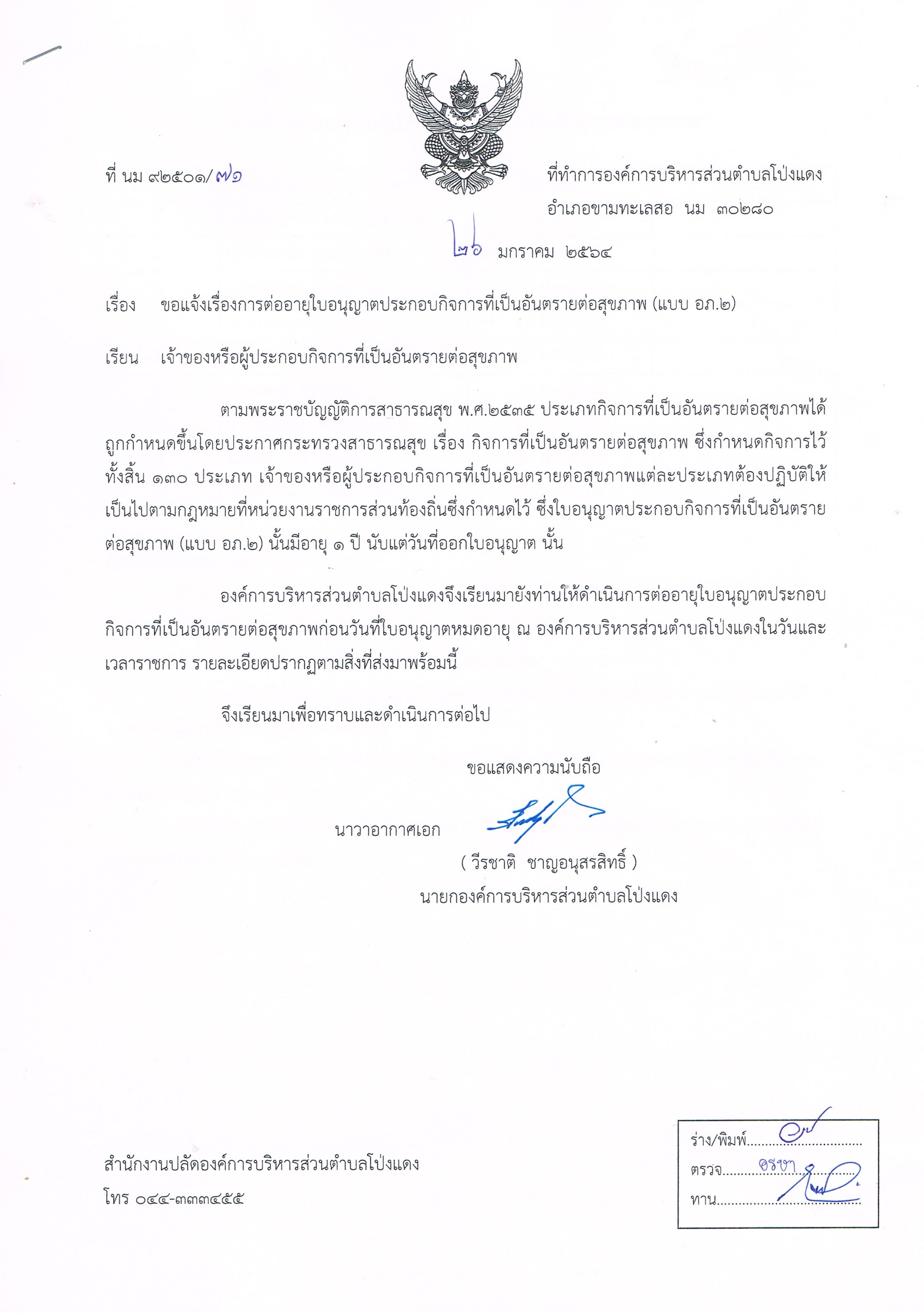 ประเด็นการประเมินมีการดำเนินงานไม่มีการดำเนินงานส่วนที่ ๑ คณะกรรมการพัฒนาท้องถิ่น๑. มีการจัดตั้งคณะกรรมการพัฒนาท้องถิ่นเพื่อจัดทำแผนพัฒนาท้องถิ่น๒. มีการจัดประชุมคณะกรรมการพัฒนาท้องถิ่นเพื่อจัดทำแผนพัฒนาท้องถิ่น๓. มีการจัดประชุมอย่างต่อเนื่องสม่ำเสมอ๔. มีการจัดตั้งคณะกรรมการสนับสนุนการจัดทำแผนพัฒนาท้องถิ่น๔. มีการจัดประชุมคณะกรรมการสนับสนุนการจัดทำแผนพัฒนาท้องถิ่น๖. มีคณะกรรมการพัฒนาท้องถิ่นและประชาคมท้องถิ่นพิจารณาร่างแผน ยุทธศาสตร์    การพัฒนาส่วนที่ ๒ การจัดทำแผนการพัฒนาท้องถิ่น๗. มีการรวบรวมข้อมูลและปัญหาสำคัญของท้องถิ่นมาจัดทำฐานข้อมูล๘. มีการเปิดโอกาสให้ประชาชนเข้ามามีส่วนร่วมในการจัดทำแผน๙. มีการวิเคราะห์ศักยภาพของท้องถิ่น (SWOT) เพื่อประเมินสถานภาพการพัฒนา    ท้องถิ่น๑๐. มีการกำหนดวิสัยทัศน์และภารกิจหลักการพัฒนาท้องถิ่นที่สอดคล้องกับศักยภาพ      ของท้องถิ่น๑๑. มีการกำหนดวิสัยทัศน์และภารกิจหลักการพัฒนาท้องถิ่นที่สอดคล้องกับ      ยุทธศาสตร์จังหวัด๑๒. มีการกำหนดจุดมุ่งหมายเพื่อการพัฒนาที่ยั่งยืน๑๓. มีการกำหนดเป้าหมายการพัฒนาท้องถิ่น๑๔. มีการกำหนดยุทธศาสตร์การพัฒนาและแนวทางการพัฒนา๑๔. มีการกำหนดยุทธศาสตร์ที่สอดคล้องกับยุทธศาสตร์จังหวัด๑๖. มีการอนุมัติและประกาศใช้แผนยุทธศาสตร์การพัฒนา๑๗. มีการจัดทำบัญชีกลุ่มโครงการในแผนยุทธศาสตร์๑๘. มีการกำหนดรูปแบบการติดตามประเมินผลแผนยุทธศาสตร์๑๙. มีการทบทวนแผนยุทธศาสตร์หรือไม่ยุทธศาสตร์๒๕๖๑๒๕๖๑๒๕๖๑๒๕๖๒๒๕๖๓๒๕๖๓๒๕๖๔๒๕๖๔๒๕๖๕๒๕๖๕รวม ๕ ปีรวม ๕ ปียุทธศาสตร์จำนวนโครงการจำนวนโครงการงบประมาณจำนวนโครงการงบประมาณจำนวนโครงการงบประมาณจำนวนโครงการงบประมาณจำนวนโครงการงบประมาณจำนวนโครงการงบประมาณ๑.ยุทธศาสตร์การพัฒนาด้านโครงสร้างพื้นฐาน154,028,5004,028,500204,987,2007270,708,4006052,274,400692,245,037,700236181,154,80๒.ยุทธศาสตร์การบริหารราชการให้มีประสิทธิภาพคุณภาพ202,922,1002,922,100233,539,300336,426,000265,090,000285,086,00013029,513,400๓.ยุทธศาสตร์ด้านการพัฒนาการศึกษา291,488,0001,488,000291,488,000291,488,000291,488,000291,488,0001457,030,000๔.ยุทธศาสตร์ส่งเสริมศาสนาและวัฒนธรรม18910,000910,00018910,00018910,00018910,00018910,000      904,800,000๕.ยุทธศาสตร์สร้างสังคมให้คุณภาพชีวิตที่ดีและอยู่ร่วมกันอย่างมีความสุข436,444,0006,444,000436,444,000456,904,000446,604,000497,154,00022432,250,055๖.ยุทธศาสตร์พัฒนาเกษตรกรรมและเศรษฐกิจ238,340,0008,340,000238,340,000238,340,000238,340,000238,340,0001156,350,000๗.ยุทธศาสตร์การพัฒนาทรัพยากรและสิ่งแวดล้อม111,400,0001,400,000111,400,000151,600,000163,100,000173,600,0007010,600,000รวมทั้งหมด15925,532,60025,532,60016727,108,50023596,376,40021677,806,4002322,271,615,700774108,658,855ยุทธศาสตร์โครงการ  ตามแผนพัฒนาฯงบประมาณ(บาท)๑. ยุทธศาสตร์การพัฒนาด้านโครงสร้างพื้นฐาน6052,274,400๒. ยุทธศาสตร์การบริหารราชการให้มีประสิทธิภาพคุณภาพ265,090,000๓. ยุทธศาสตร์ด้านการพัฒนาการศึกษา291,488,000๔. ยุทธศาสตร์ส่งเสริมศาสนาและวัฒนธรรม18910,000๕. ยุทธศาสตร์สร้างสังคมให้คุณภาพชีวิตที่ดีและอยู่ร่วมกันอย่างมีความสุข446,604,000๖. ยุทธศาสตร์พัฒนาเกษตรกรรมและเศรษฐกิจ238,340,000๗. ยุทธศาสตร์การพัฒนาทรัพยากรและสิ่งแวดล้อม163,100,000รวม21677,806,400ยุทธศาสตร์จำนวนโครงการในข้อบัญญัติฯจำนวนเงินงบประมาณ(บาท)จำนวนโครงการเบิกจ่ายจำนวนเงินงบประมาณ(บาท)๑. ยุทธศาสตร์การพัฒนาด้านโครงสร้างพื้นฐาน1328,4001327,000๒. ยุทธศาสตร์การบริหารราชการให้มีประสิทธิภาพคุณภาพ8227,0001109,975๓. ยุทธศาสตร์ด้านการพัฒนาการศึกษา81,052,0003774,000๔. ยุทธศาสตร์ส่งเสริมศาสนาและวัฒนธรรม982,200558,802.40๕. ยุทธศาสตร์สร้างสังคมให้คุณภาพชีวิตที่ดีและอยู่ร่วมกันอย่างมีความสุข13226,000--๖. ยุทธศาสตร์พัฒนาเกษตรกรรมและเศรษฐกิจ220,000--๗. ยุทธศาสตร์การพัฒนาทรัพยากรและสิ่งแวดล้อม2---รวม438,291,940101,269,777.40ที่ยุทธศาสตร์ชื่อโครงการตามแผนงบตามข้อบัญญัติลงนามสัญญาเบิกจ่ายคงเหลือ๑การพัฒนาด้านโครงสร้างพื้นฐานโครงการก่อสร้างถนนคอนกรีตเสริมเหล็กซอยสวนหมาก-เชื่อมถนนบายพาส บ้านโนน  หมู่ที่  2328,500327,000327,0001,500๒การบริหารราชการให้มีประสิทธิภาพคุณภาพโครงการพัฒนาประสิทธิภาพการปฏิบัติงานของคณะผู้บริหารสมาชิกสภา อบต./พนักงานส่วนตำบล/ลูกจ้างประจำ/พนักงานจ้าง/ผู้นำชุมชนและกลุ่มอาชีพต่างๆ180,000109,975109,97570,025๓พัฒนาด้านการศึกษาอุดหนุนโรงเรียนบ้านโป่งแดงน้ำฉ่า488,000367,000367,000121,000๔พัฒนาด้านการศึกษาอุดหนุนโรงเรียนบ้านโกรกกระหาด212,000164,000164,00048,000๕พัฒนาด้านการศึกษาอุดหนุนโรงเรียนบ้านโนน332,000243,000243,00089,000๖ส่งเสริมศาสนาและวัฒนธรรมค่าใช้จ่ายในการจัดกิจกรรมเนื่องในโอกาสวันคล้ายวันสวรรคตพระบาทสมเด็จพระปรมินทรมหาภูมิพลอดุลยเดชบรมนาถบพิตร2,2002,140.752,140.7559.25๗ส่งเสริมศาสนาและวัฒนธรรมค่าใช้จ่ายในการจัดงานวันเฉลิมพระชนมพรรษาสมเด็จพระนางเจ้าสิริกิติ์พระบรมราชชนนีพันปีหลวง  วันแม่แห่งชาติ10,0005,100.455,100.454,899.55ที่ยุทธศาสตร์ชื่อโครงการตามแผนงบตามข้อบัญญัติลงนามสัญญาเบิกจ่ายคงเหลือ๘ส่งเสริมศาสนาและวัฒนธรรมค่าใช้จ่ายในการจัดงานวันเฉลิมพระชนมพรรษาพระบาทสมเด็จพระเจ้าผู้หัวมหาวชิราลงกรณบดินทรเทพยวรางกูร20,0006,840.456,840.4513,159.559ส่งเสริมศาสนาและวัฒนธรรมค่าใช้จ่ายในการจัดกิจกรรมเนื่องในโอกาสวันเฉลิมพระชนมพรรษาสมเด็จพระนางเจ้าสุทิดา  พัชรสาพิมลักษณพระบรมราชินี5,0004,720.754,720.75279.2510ส่งเสริมศาสนาและวัฒนธรรมโครงการจัดกิจกรรมออกพรรษา40,00040,00040,000-ยุทธศาสตร์ยุทธศาสตร์จำนวนโครงการในแผนพัฒนาฯจำนวนเงินงบประมาณ(บาท)จำนวนโครงการในข้อบัญญัติฯจำนวนเงินงบประมาณ(บาท)1ยุทธศาสตร์การพัฒนาด้านโครงสร้างพื้นฐาน6052,274,4001328,4002ยุทธศาสตร์การบริหารราชการให้มีประสิทธิภาพคุณภาพ265,090,0008227,0003ยุทธศาสตร์ด้านการพัฒนาการศึกษา291,488,00081,052,0004ยุทธศาสตร์ส่งเสริมศาสนาและวัฒนธรรม18910,000982,2005ยุทธศาสตร์สร้างสังคมให้คุณภาพชีวิตที่ดีและอยู่ร่วมกันอย่างมีความสุข446,604,00013226,0006ยุทธศาสตร์พัฒนาเกษตรกรรมและเศรษฐกิจ238,340,000220,0007ยุทธศาสตร์การพัฒนาทรัพยากรและสิ่งแวดล้อม163,100,0002-รวมรวม21677,806,400431,935,700ยุทธศาสตร์โครงการที่เสร็จโครงการที่เสร็จโครงการที่อยู่ระหว่างดำเนินการโครงการที่อยู่ระหว่างดำเนินการโครงการที่ยังไม่ได้ดำเนินการโครงการที่ยังไม่ได้ดำเนินการโครงการที่มีการยกเลิกโครงการที่มีการยกเลิกโครงการที่มีการเพิ่มเติมโครงการที่มีการเพิ่มเติมโครงการทั้งหมดโครงการทั้งหมดยุทธศาสตร์จำนวนร้อยละจำนวนร้อยละจำนวนร้อยละจำนวนร้อยละจำนวนร้อยละจำนวนร้อยละ๑. ยุทธศาสตร์การพัฒนาด้านโครงสร้างพื้นฐาน------16๑๐๐๒. ยุทธศาสตร์การบริหารราชการให้มีประสิทธิภาพคุณภาพ--------3๑๐๐๓. ยุทธศาสตร์ด้านการพัฒนาการศึกษา------9๑๐๐๔. ยุทธศาสตร์ส่งเสริมศาสนาและวัฒนธรรม------11๑๐๐๕. ยุทธศาสตร์สร้างสังคมให้คุณภาพชีวิตที่ดีและอยู่ร่วมกันอย่างมีความสุข----21๑๐๐๖. ยุทธศาสตร์พัฒนาเกษตรกรรมและเศรษฐกิจ--4๑๐๐๗. ยุทธศาสตร์การพัฒนาทรัพยากรและสิ่งแวดล้อม--------2๑๐๐รวม----66๑๐๐ยุทธศาสตร์ยุทธศาสตร์งบปกติงบปกติเงินสะสมเงินสะสมรวมรวมยุทธศาสตร์ยุทธศาสตร์จำนวนเงินร้อยละจำนวนเงินร้อยละจำนวนเงินร้อยละ1ยุทธศาสตร์การพัฒนาด้านโครงสร้างพื้นฐาน327,000๑๐๐--327,000๑๐๐2ยุทธศาสตร์การบริหารราชการให้มีประสิทธิภาพคุณภาพ109,975๑๐๐--109,975๑๐๐3ยุทธศาสตร์ด้านการพัฒนาการศึกษา774,000๑๐๐--774,000๑๐๐4ยุทธศาสตร์ส่งเสริมศาสนาและวัฒนธรรม58,802.40๑๐๐--58,802.40๑๐๐5ยุทธศาสตร์สร้างสังคมให้คุณภาพชีวิตที่ดีและอยู่ร่วมกันอย่างมีความสุข-----๑๐๐6ยุทธศาสตร์พัฒนาเกษตรกรรมและเศรษฐกิจ-----๑๐๐7ยุทธศาสตร์การพัฒนาทรัพยากรและสิ่งแวดล้อม-----๑๐๐รวมงบประมาณเบิกจ่าย ปี ๒๕๖4รวมงบประมาณเบิกจ่าย ปี ๒๕๖41,269,777.40100--1,269,777.40๑๐๐รายการรวมจ่ายจากเงินงบประมาณรวมจ่ายจากเงินอุดหนุนระบุวัตถุประสงค์/เฉพาะกิจรวมรายจ่ายค่าใช้จ่ายบุคลากรค่าบำเหน็จบำนาญค่าตอบแทนค่าใช้สอยค่าวัสดุค่าสาธารณูปโภคค่าเสื่อมราคาและค่าตัดจำหน่ายค่าใช้จ่ายจากการอุดหนุนและบริจาคค่าใช้จ่ายอื่น10,897,512.9811,100183,3004,853,189.151,228,432.34195,994.253,106,899,2712,053,322.60108,275---------10,897,512.9811,100183,3004,853,189.151,228,432.34195,994.253,106,899,2712,053,322.60108,275รวมรายจ่าย32,638,025,5932,638,025,59รายรับรายได้จัดเก็บเองรายได้ที่รัฐบาลเก็บแล้วจัดสรรให้รายได้ที่รัฐบาลอุดหนุนให้รายได้ของกิจกรรเฉพาะการและหน่วยงานใต้สังกัด522,910.3619,120,112.8216,571,993.35320,959.77522,910.3619,120,112.8216,571,993.35320,959.77รวมรายรับ36,535,976.3036,535,976.30